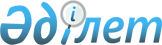 Об установлении квоты рабочих мест для трудоустройства лиц, освобожденных из мест лишения свободы на 2021 год
					
			С истёкшим сроком
			
			
		
					Постановление акимата города Костаная Костанайской области от 18 ноября 2020 года № 2010. Зарегистрировано Департаментом юстиции Костанайской области 23 ноября 2020 года № 9576. Прекращено действие в связи с истечением срока
      В соответствии со статьей 31 Закона Республики Казахстан от 23 января 2001 года "О местном государственном управлении и самоуправлении в Республике Казахстан", статьей 9 Закона Республики Казахстан от 6 апреля 2016 года "О занятости населения" акимат города Костаная ПОСТАНОВЛЯЕТ:
      1. Установить квоту рабочих мест для трудоустройства лиц, освобожденных из мест лишения свободы на 2021 год согласно приложению к настоящему постановлению.
      2. Государственному учреждению "Отдел занятости и социальных программ акимата города Костаная" в установленном законодательством Республики Казахстан порядке обеспечить:
      1) государственную регистрацию настоящего постановления в территориальном органе юстиции;
      2) размещение настоящего постановления на интернет - ресурсе акимата города Костаная после его официального опубликования.
      3. Контроль за исполнением настоящего постановления возложить на заместителя акима города Костаная по социальным вопросам.
      4. Настоящее постановление вводится в действие по истечении десяти календарных дней после дня его первого официального опубликования. Квота рабочих мест для трудоустройства лиц, освобожденных из мест лишения свободы на 2021 год
					© 2012. РГП на ПХВ «Институт законодательства и правовой информации Республики Казахстан» Министерства юстиции Республики Казахстан
				
      Аким 

К. Ахметов
Приложение
к постановлению акимата
от 18 ноября 2020 года
№ 2010
№
Наименование организаций
Списочная численность работников в организации (человек)
квота
квота
№
Наименование организаций
Списочная численность работников в организации (человек)
% от списочной численности работников
количество рабочих мест (человек)
1.
Товарищество с ограниченной ответственностью "КостанайАвтоГаз-7"
95
1,1
1
2.
Акционерное общество "Костанайский мелькомбинат"
201
0,5
1
3.
Товарищество с ограниченной ответственностью "Олжа Промбаза"
117
0,9
1